Honouring Stories ProjectYou will choose a person from a marginalized community to research and honour their story by writing a “Where I’m From” poem about this person’s life story. You will also create a portrait in Art to represent them visually. Your poem and Art will be put on display for people to walk through and look at.Step 1: Research Spend some time researching about your person. Look through videos, websites, books, etc. to get a good understanding of who your person is/was, how they or their group was marginalized, and what is important about their story. Biographical information – Who are they? Where were they born? Describe family life, home life, school life. What is significant about their life? What career did they have?How were they/their group marginalized? – Find information from your research, think back to history lessons about their group. What is important about their story? – What struggles have they faced? How did they contribute to their country? What is significant about their story?What now? – What can you do? Write a prayer for this person/group. Step 2: Write “Where I’m From” poemUse your research to write a “Where I’m From” poem about your person’s life story. Be sure to include their biographical information, how they/their group has been marginalized, and what is important about their story. Example: Martin Luther King Jr. He is from segregation, civil rights, and taking a standFrom drinking from “coloured” fountains, separate but equalHe’s from fighting for the rights of his communityFrom empowering others to make a differenceHe is from “I Have a Dream,” a speech that inspired a nation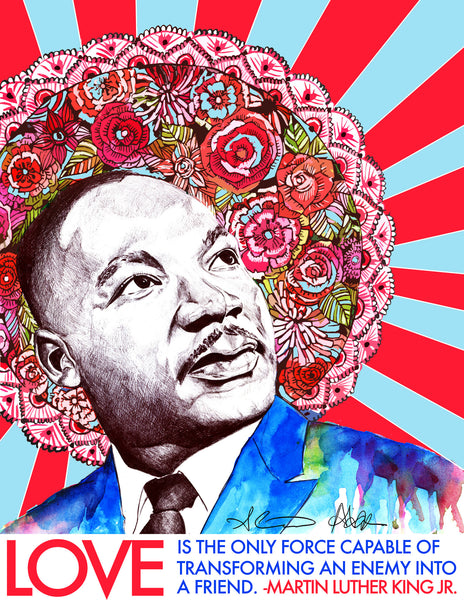 Step 3: Create a portrait Create a portrait on canvas that honours the person and their story. Create a black and white portrait on paper.Paint the background of your canvas.Mod podge your portrait on top of your canvas. 